Publicado en Albacete el 29/05/2020 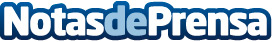 Curso sobre la 'Responsabilidad urbanística' convocado por COSITAL en AlbaceteSe trata de una acción formativa organizada por el Colegio Oficial de Secretarios, Interventores y Tesoreros de CLM, en colaboración con la plataforma del Consejo General, COSITAL Network, gratuita para los colegiados de la provinciaDatos de contacto:Javier Bravo606411053Nota de prensa publicada en: https://www.notasdeprensa.es/curso-sobre-la-responsabilidad-urbanistica Categorias: Derecho Inmobiliaria Castilla La Mancha Construcción y Materiales http://www.notasdeprensa.es